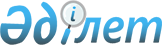 О внесении изменения в постановление Правительства Республики Казахстан от 30 ноября 2012 года № 1520 "О реализации Закона Республики Казахстан "О республиканском бюджете на 2013 - 2015 годы"Постановление Правительства Республики Казахстан от 29 ноября 2013 года № 1276      Примечание РЦПИ!

      Вводится в действие с 1 января 2013 года.      Правительство Республики Казахстан ПОСТАНОВЛЯЕТ:



      1. Внести в постановление Правительства Республики Казахстан от 30 ноября 2012 года № 1520 «О реализации Закона Республики Казахстан «О республиканском бюджете на 2013 – 2015 годы» следующее изменение:



      приложение 11 к указанному постановлению изложить в новой редакции согласно приложению к настоящему постановлению.



      2. Настоящее постановление вводится в действие с 1 января 2013 года.      Премьер-Министр

      Республики Казахстан                       С. Ахметов

Приложение         

к постановлению Правительства

Республики Казахстан    

от 29 ноября 2013 года № 1276Приложение 11       

к постановлению Правительства

Республики Казахстан    

от 30 ноября 2012 года № 1520 Перераспределение сумм целевых текущих трансфертов

областным бюджетам, бюджетам городов Астаны

и Алматы на поддержку семеноводства
					© 2012. РГП на ПХВ «Институт законодательства и правовой информации Республики Казахстан» Министерства юстиции Республики Казахстан
				№ п/пНаименование областейСумма, тыс. тенгеВсего2 528 4681.Акмолинская область536 0102.Актюбинская область3.Алматинская область495 7414.Восточно-Казахстанская область244 3965.Жамбылская область157 1236.Западно-Казахстанская область6 8317.Карагандинская область38 4938.Костанайская область285 3829.Кызылординская область112 19010.Павлодарская область82 18111.Северо-Казахстанская область297 37112.Южно-Казахстанская область272 750